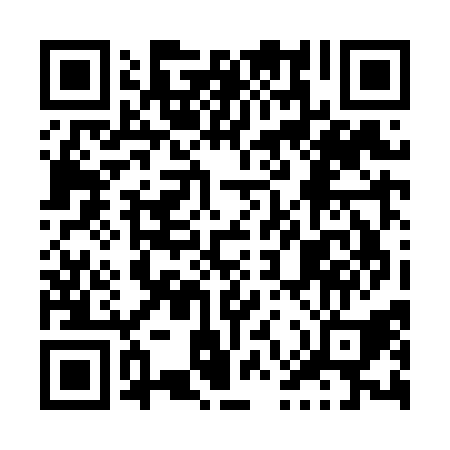 Prayer times for Bien du Censier, BelgiumWed 1 May 2024 - Fri 31 May 2024High Latitude Method: Angle Based RulePrayer Calculation Method: Muslim World LeagueAsar Calculation Method: ShafiPrayer times provided by https://www.salahtimes.comDateDayFajrSunriseDhuhrAsrMaghribIsha1Wed3:506:121:345:368:5811:092Thu3:476:101:345:378:5911:123Fri3:446:091:345:379:0111:154Sat3:416:071:345:389:0211:185Sun3:376:051:345:399:0411:216Mon3:346:031:345:399:0511:247Tue3:316:021:345:409:0711:278Wed3:276:001:345:409:0811:309Thu3:245:591:345:419:1011:3310Fri3:205:571:345:429:1111:3611Sat3:195:551:345:429:1311:3912Sun3:185:541:345:439:1411:4113Mon3:175:521:345:439:1611:4214Tue3:175:511:345:449:1711:4315Wed3:165:501:345:449:1911:4316Thu3:165:481:345:459:2011:4417Fri3:155:471:345:459:2111:4518Sat3:155:461:345:469:2311:4519Sun3:145:441:345:479:2411:4620Mon3:145:431:345:479:2511:4621Tue3:135:421:345:489:2711:4722Wed3:135:411:345:489:2811:4823Thu3:135:401:345:499:2911:4824Fri3:125:391:345:499:3111:4925Sat3:125:371:345:509:3211:4926Sun3:115:361:345:509:3311:5027Mon3:115:361:355:519:3411:5128Tue3:115:351:355:519:3511:5129Wed3:115:341:355:529:3611:5230Thu3:105:331:355:529:3811:5231Fri3:105:321:355:529:3911:53